Unión Especial relativa a la Clasificación Internacional para los Dibujos y Modelos Industriales (Unión de Locarno)Comité de ExpertosDecimoquinta sesiónGinebra, 24 a 28 de enero de 2022PROYECTO DE ORDEN DEL DÍApreparado por la SecretaríaApertura de la sesiónElección de la presidencia y de dos vicepresidenciasAprobación del orden del día
	Véase el presente documento.Examen de las propuestas de introducción de modificaciones y adiciones a la decimotercera edición de la Clasificación de Locarno
	Véase el proyecto LO152, Anexo 1.	Solución de gestión de revisiones (RMS)
		Véase el proyecto LO152, Anexo 2.Próxima sesión del Comité de ExpertosClausura de la sesión[Fin del documento]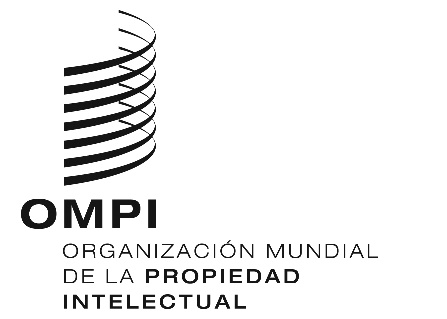 SCeL/15/1 Prov. CeL/15/1 Prov. CeL/15/1 Prov. ORIGINAL: inglésORIGINAL: inglésORIGINAL: inglésFECHA: 24 DE NOVIEMBRE DE 2021FECHA: 24 DE NOVIEMBRE DE 2021FECHA: 24 DE NOVIEMBRE DE 2021